.TOE STRUT, TOE STRUT, ½ SHUFFLE TURN, ROCK STEPTOE STRUT, TOE STRUT, ½ SHUFFLE TURN, ROCK STEPSTEP RIGHT SIDE, CROSS BEHIND, ¾ TURN LEFTKICK, STEP BACK, STEP BACK, KICK, STEP BACK, STEP SIDE, CROSS, KICKSTEP BEHIND, RIGHT ¼ TURN, STEP FORWARD, KICKREPEATLike A Rock To A Window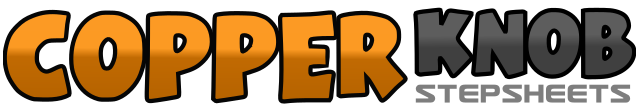 .......Count:32Wall:2Level:Beginner.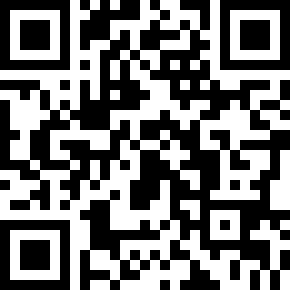 Choreographer:Mia Ekelund (SWE)Mia Ekelund (SWE)Mia Ekelund (SWE)Mia Ekelund (SWE)Mia Ekelund (SWE).Music:Like a Rock to a Window - Darryl & Don EllisLike a Rock to a Window - Darryl & Don EllisLike a Rock to a Window - Darryl & Don EllisLike a Rock to a Window - Darryl & Don EllisLike a Rock to a Window - Darryl & Don Ellis........1-2Step and touch right toe forward, drop right heel down3-4Step and touch left toe forward, drop left heel down5&Step right to right side while making a ¼ turn left, step left next to right6Step right foot back while making a ¼ turn left7-8Step back on left, recover weight onto right1-2Step and touch left toe forward, drop left heel down3-4Step and touch right toe forward, drop right heel down5&Step left to left side while making a ¼ turn right, step right next to left6Step left foot back while making a ¼ turn right7-8Step back on right, recover weight onto left1Step right to right side2Step left behind right3Make a ¾ turn left, standing on your toes4Drop heels to the floor1Kick right foot forward2Step back on right3Step back on left4Kick right foot forward5Step back on right6Step left to left side7Step right over left8Kick left foot diagonally forward to the left1Step left behind right2Step right to right side making a ¼ turn right3Step forward on left4Kick right foot forward